Een plaat winkelhaak maken: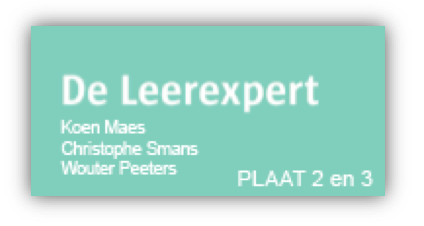 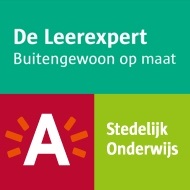 STAPPENPLANDOELSTELLINGEN  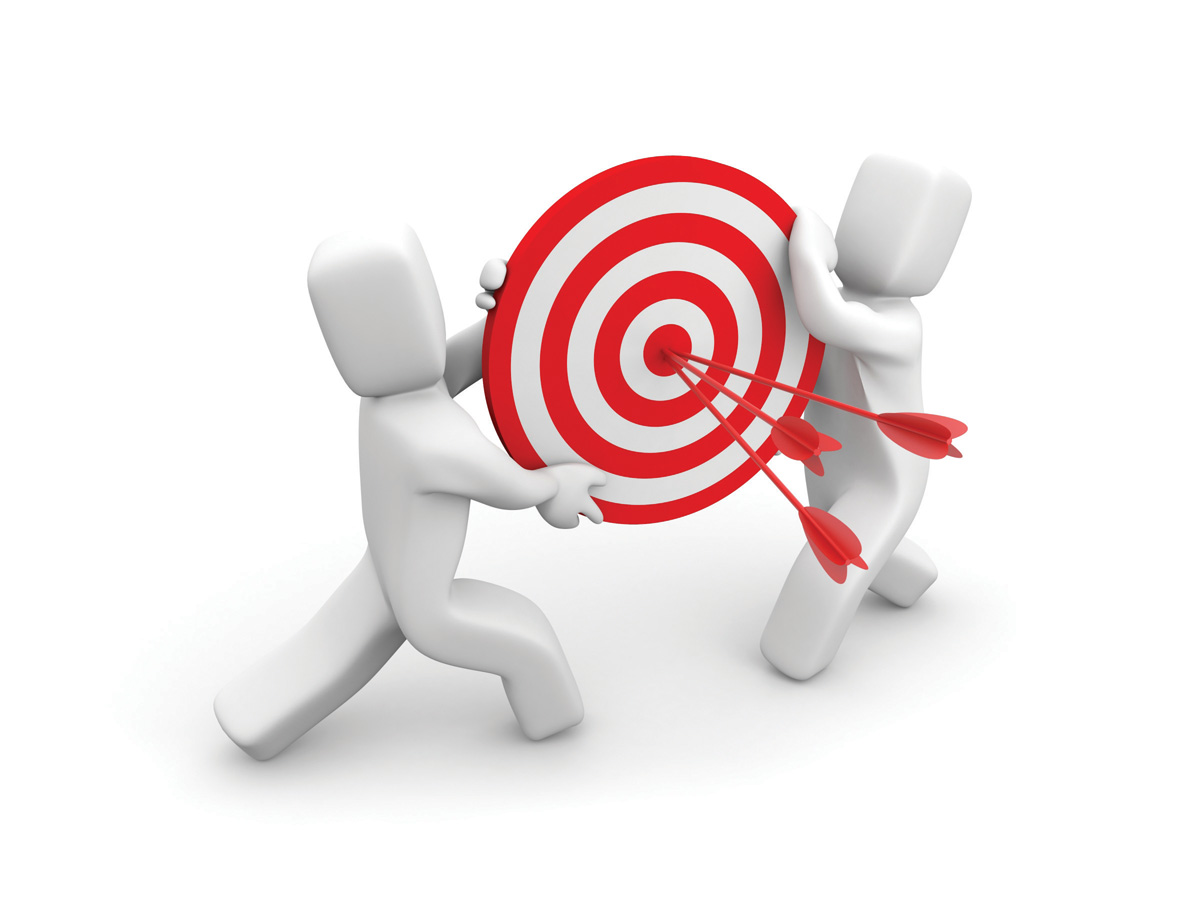 Een plaat winkelhaak maken wil zeggen dat de vier zijden 90 graden ten opzicht van elkaar staan. DOEL:De leerlingen kunnen een plaat winkelhaak makenWAAROM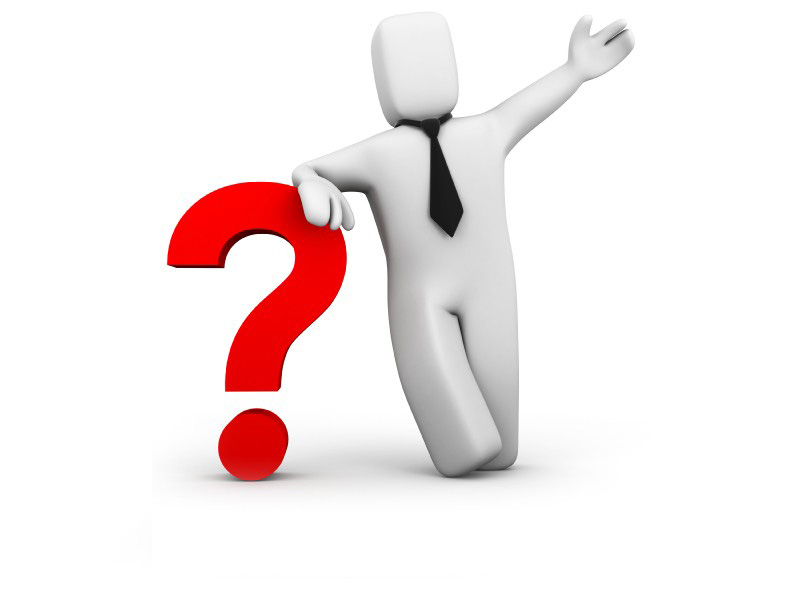 Vele werkstukken gaan uit van een vierkant of rechthoek. Als je verder wil aftekenen is dit heel eenvoudig vanuit een plaat die volledig winkelhaak is. WERKWIJZE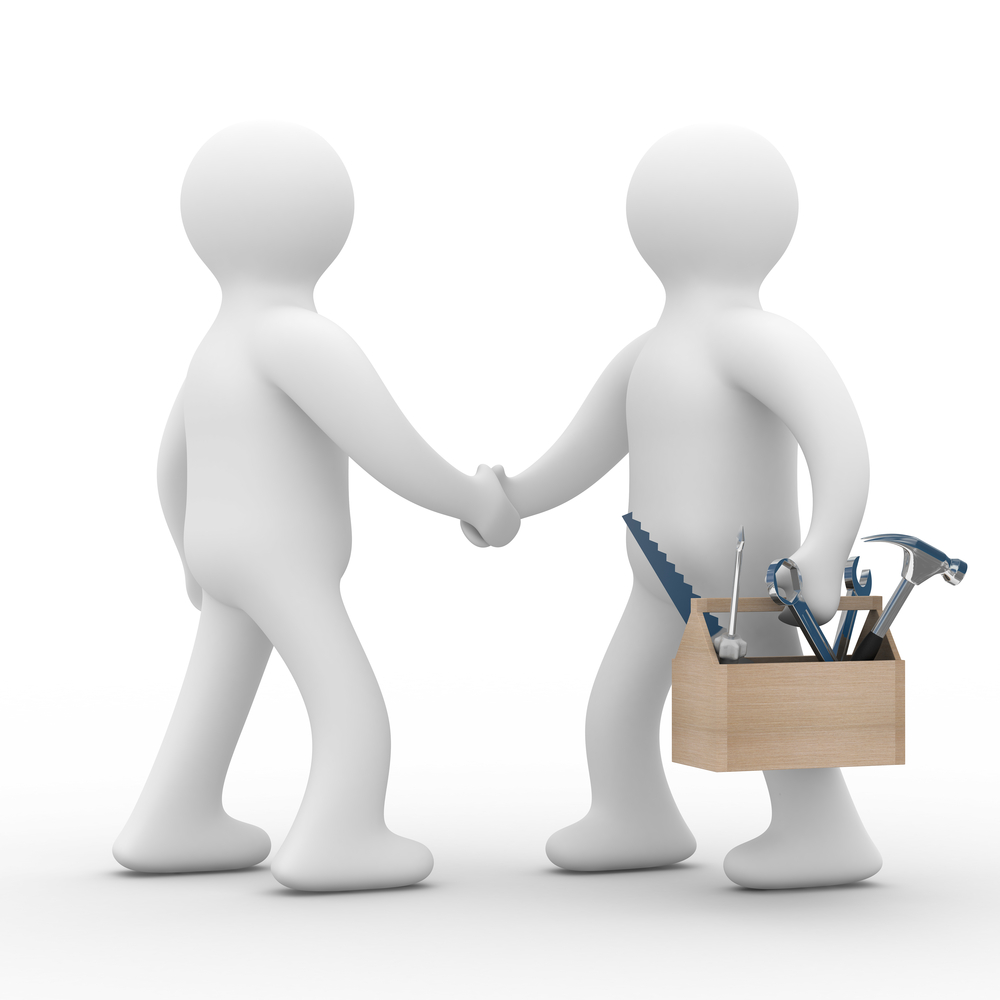 *** LEES AANDACHTIG STAP VOOR STAP! ***STAP 1Maak een rechte zijde aan je plaat, dit doe je door met je meetlat en kraspen aan de kant een lijn te trekken. STAP 2Knip tot op 1mm van de lijn.STAP 3Vijl tot je net de lijn raakt. STAP 4Leg je winkelhaak aan de zijde gelijk en trek een lijn tegen je winkelhaak.    STAP 5Herhaal stap 2,3,4 tot je 4 zijden hebt.    STAP 6Je plaat is nu winkelhaak    STAP 7Controleer de hoeken met je winkelhaak. GEREEDSCHAPPEN          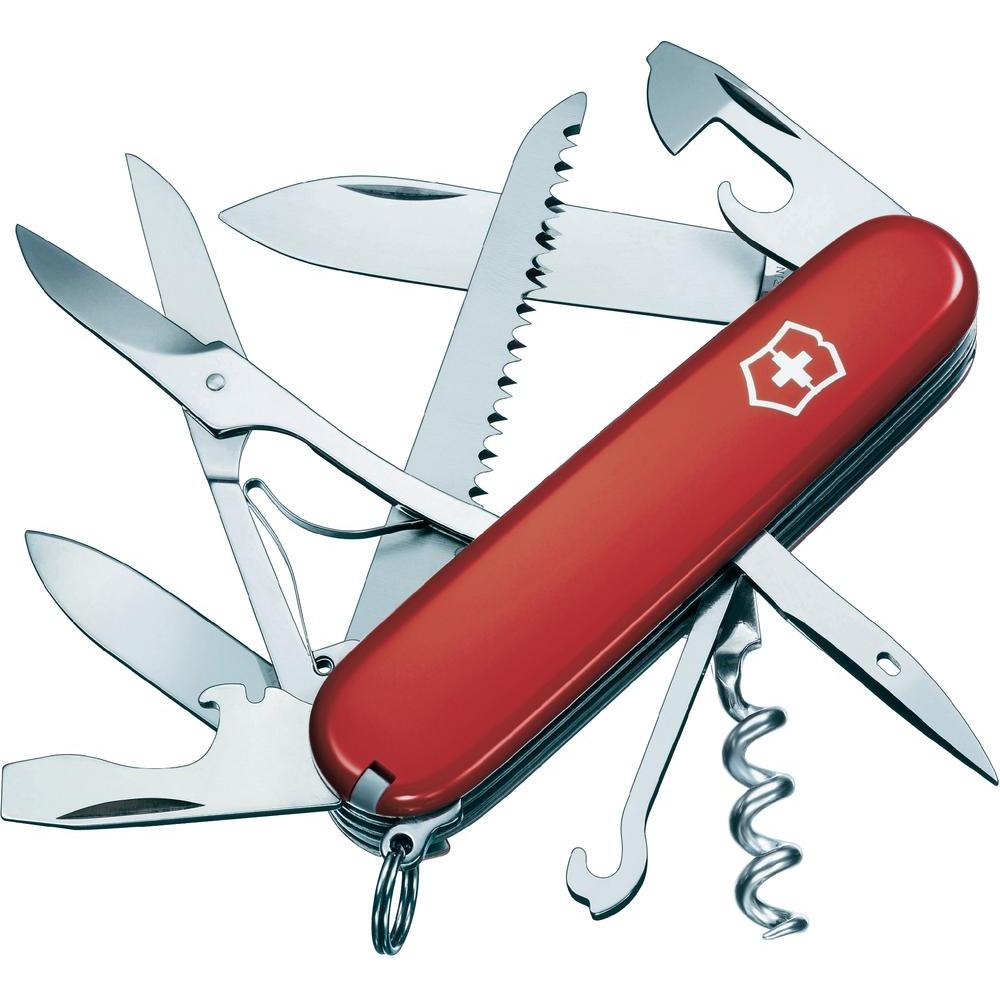 WAT HEB JIJ NODIG:KraspenWinkelhaakMeetlatHefboomschaarVijlen 